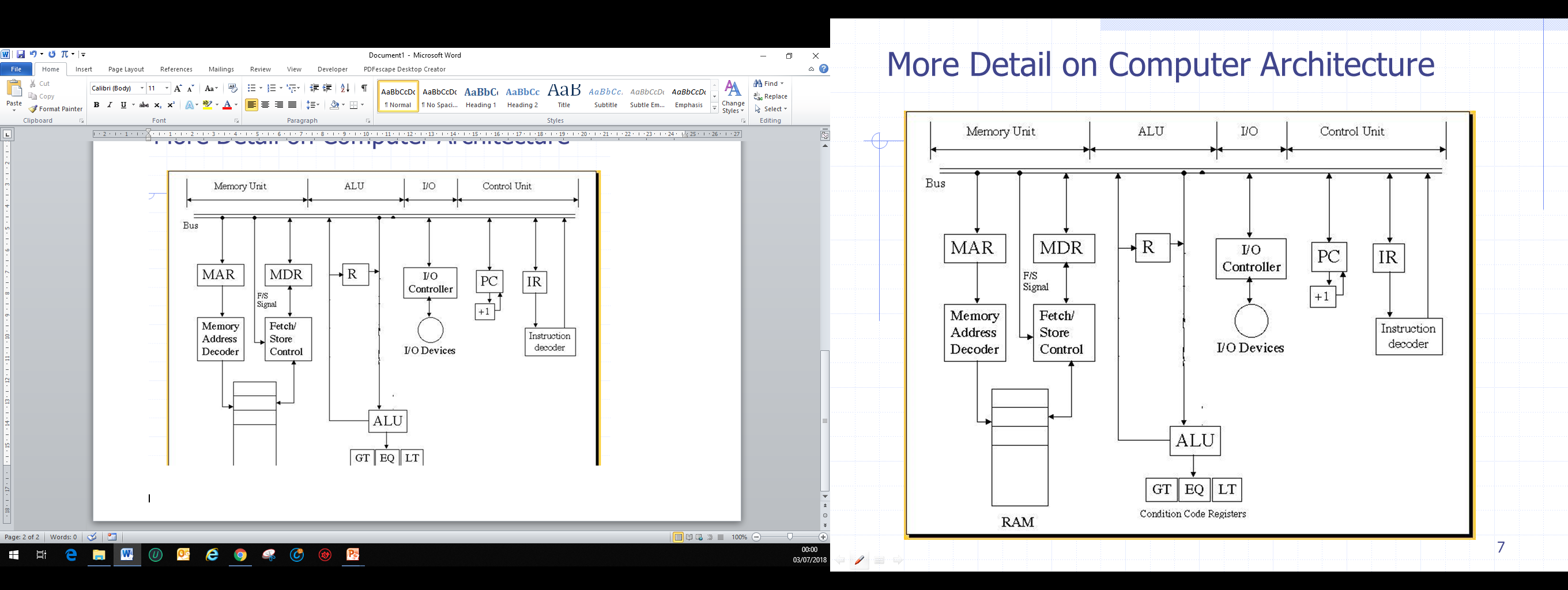 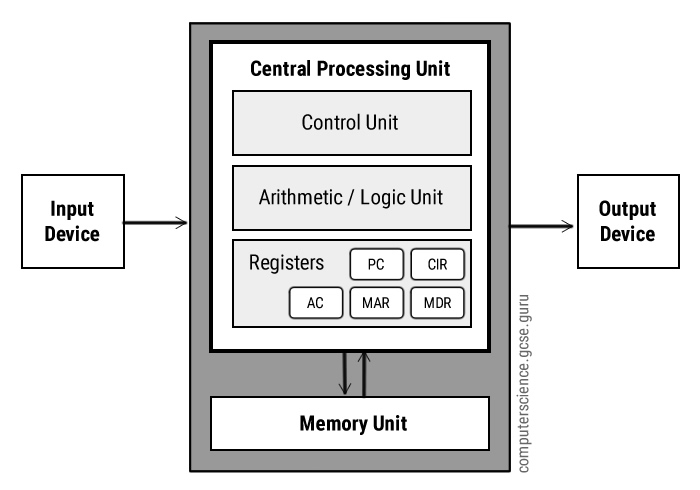 MARMDRACPCCIR